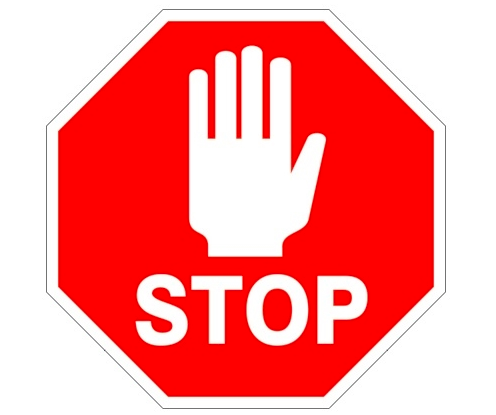 PLEASE DO NOT ENTER OUR SCHOOL CAMPUS.ALL Pasco County School Campuses are CLOSED to non-essential personnel until further notice. IF YOU HAVE A TECHNOLOGY QUESTION, PLEASE CALL: Mrs. Jackson @ 813-714-7159Mrs. Condoleon @ 727-753-9567FOR INFORMATION ON FEEDING SITES, PLEASE CHECK OUR WEBSITE.  www.pascoschools.org Please also follow us on Facebook and on Twitter @ RusheMiddleALL requests to visit must be pre-screened by site administration and pre-screened visitors will only be permitted to enter for scheduled appointments.   PLEASE CALL THE SCHOOL OFFICE TO REQUEST AN APPT AT: 813-346-1200Please join us in practicing social distancing to stop the spread.  Stay healthy! We look forward to seeing all students after March 31st on our Digital Learning platform.